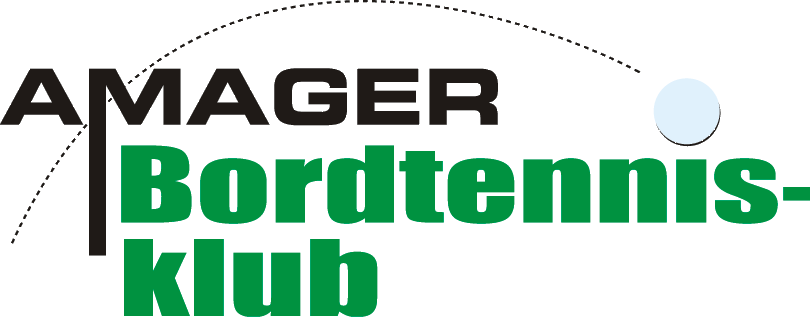 SpillerRetningslinjer for opstart i AmagerhallenHvis man er syg, så må man ikke møde op.Personer i risikogruppen bør overveje at blive hjemme.Bliver man utilpas/sløj/syg under træningen, skal man gå hjem. Giv besked til træneren. Man må møde op igen når man har været symptomfri i 48 timer. Lider man af allergi og er småsnottet/hoster pga, det, må man gerne møde op.Kom til tiden, men ikke i for god tid. For at overholde regler for forsamlinger, opfordrer vi til at man ikke kommer før tidligst 10 minutter før træningen.Forberedelse:Klæd om hjemmefra – omklædningsfacilliteterne må ikke benyttes.Husk bat (vi kan ikke låne bat ud pt. grundet Corona), fyldt drikkedunk og håndklæde til aftørring af hænder.Medbring gerne håndsprit.I hallen:Inden man går ind i bordtennislokalet, skal man vaske hænder med vand og sæbe eller spritte af med håndsprit.Vi forsøger at holde døre åbne – lad dem venligst være åbne, så vi undgår at skulle røre mere end nødvendigt ved dem.Hold to meters afstand til andre, dette er stadig anbefalingen når det gælder udøvelse af sport.Flyt ikke på borde og bander!Sørg for ikke at røre ved bordene. Det er kun bolden der rører bordet i denne tid. Så lad være med at tørre hænder af på bordet (brug dit medbragte håndklæde), lad være med at sidde eller ligge på bordet og støt dig heller ikke til bordet.Lad være med at ånde på bat og bolde.Giv ikke hånd og krammere til andre spillere selvom det kan være fristende.Skulle man komme til at nyse, tørre hænder af på eller på anden måde få kropsvæske på bordet, skal dette renses med renseservietter stillet til rådighed af klubben. Træningens hygiejneansvarlige (som oftest træneren eller klubleder) giver instruks i hvordan bordet rengøres. Bolde der er er blevet nyst på skal vaskes med vand og sæbe.Ved køb i baren kan der kun betales med mobilepay og man skal spritte hænder af inden man tager noget i køleskabet.Når træningen er slut går man hjem, så der er plads til næste træningshold.